Kvinde – 71 år – Fraskilt Kontrol af A-indkomst (år, måned og 14 dage)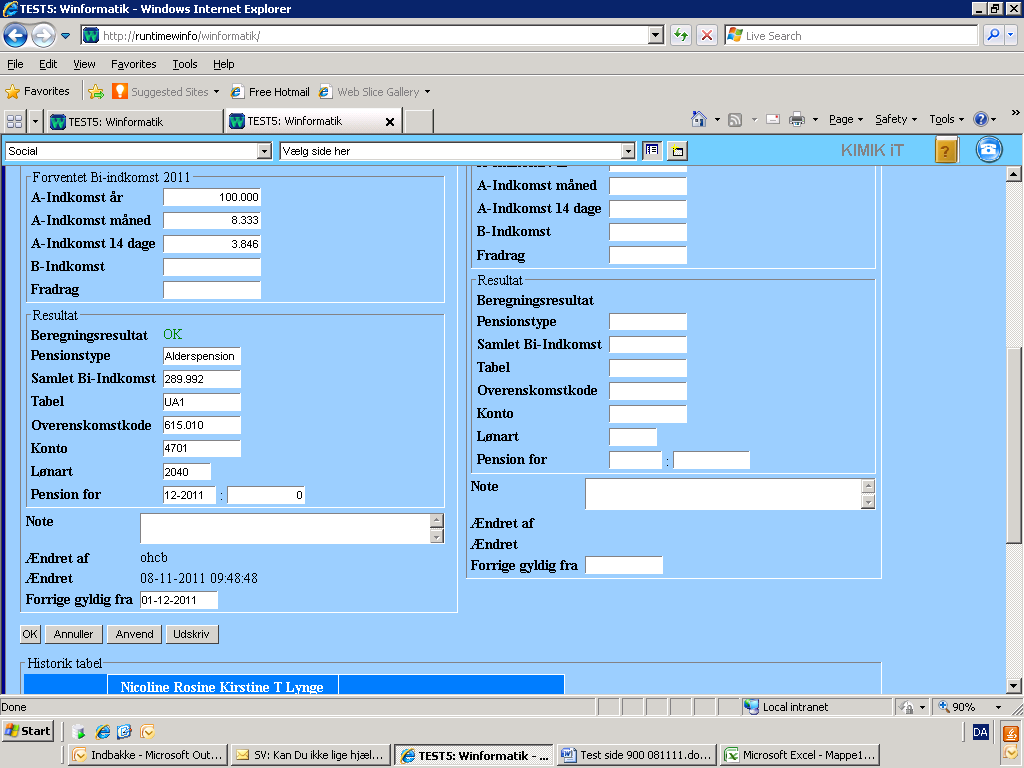 B-indkomst (>5.000) og fradrag (>10.000) udfyldt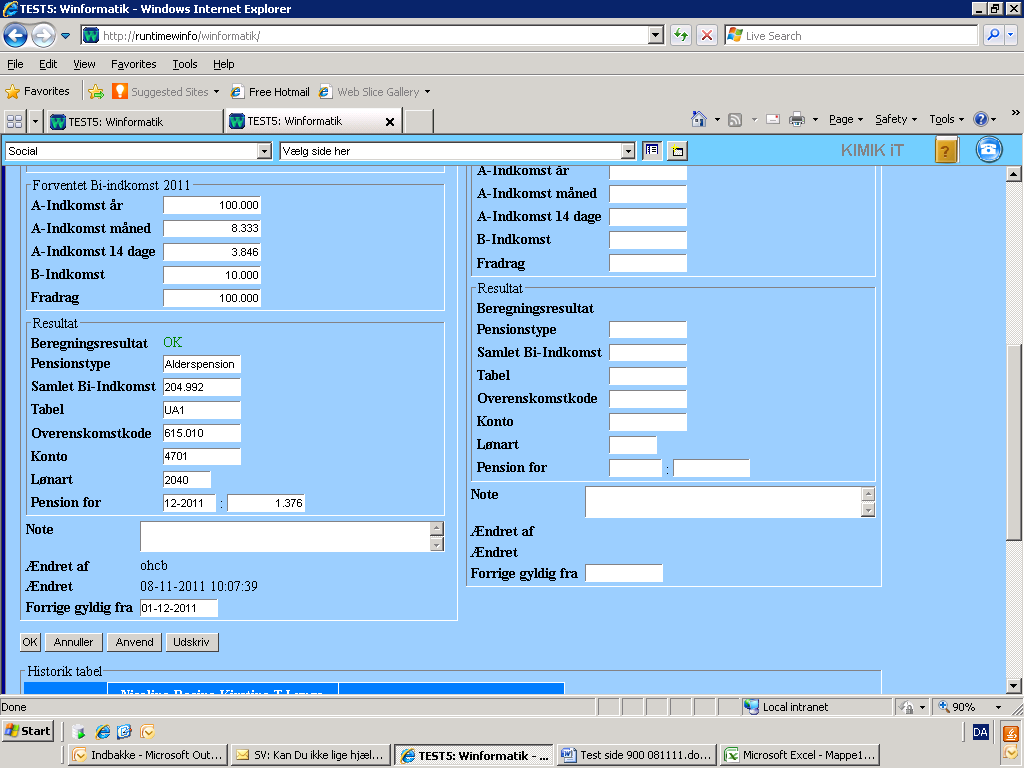 B-indkomst (<5.000) og fradrag (<10.000) udfyldt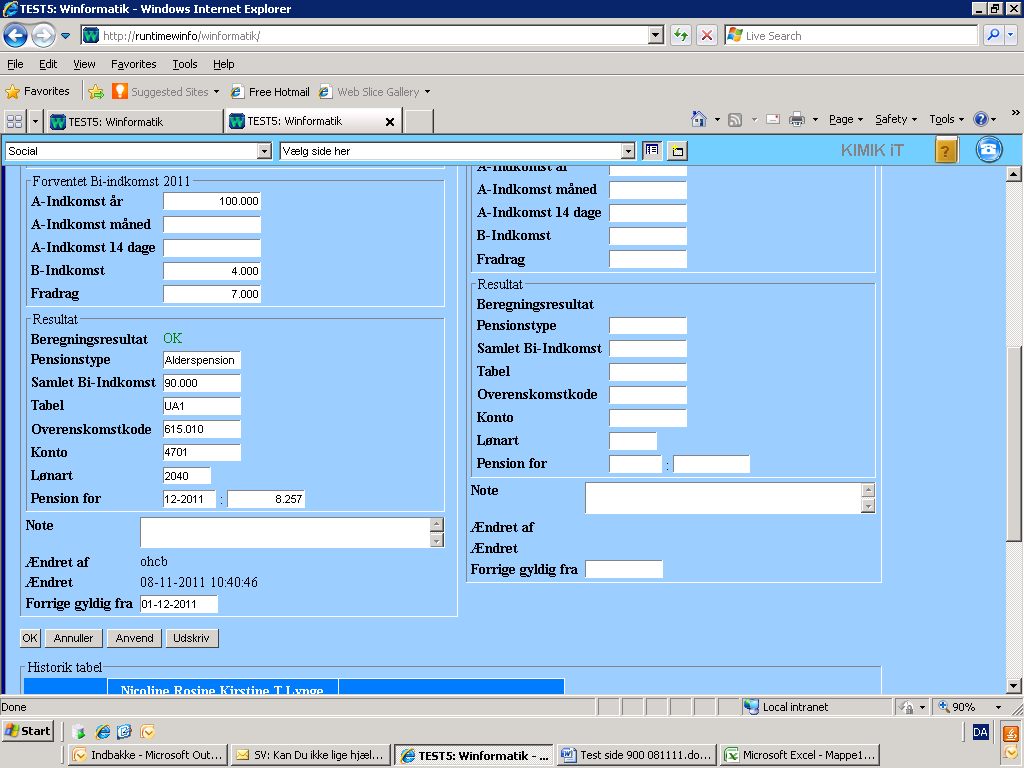 Kvinde – 71 år – samboende med Mand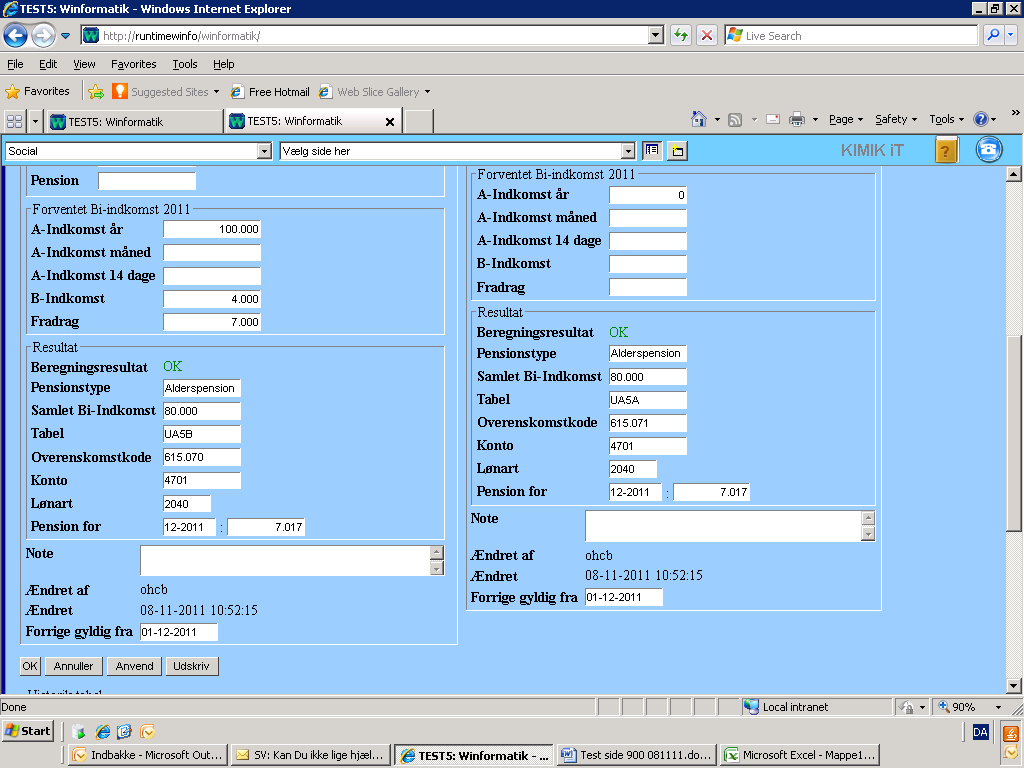 Den ene person med B-indkomst <5.000 den anden >5.000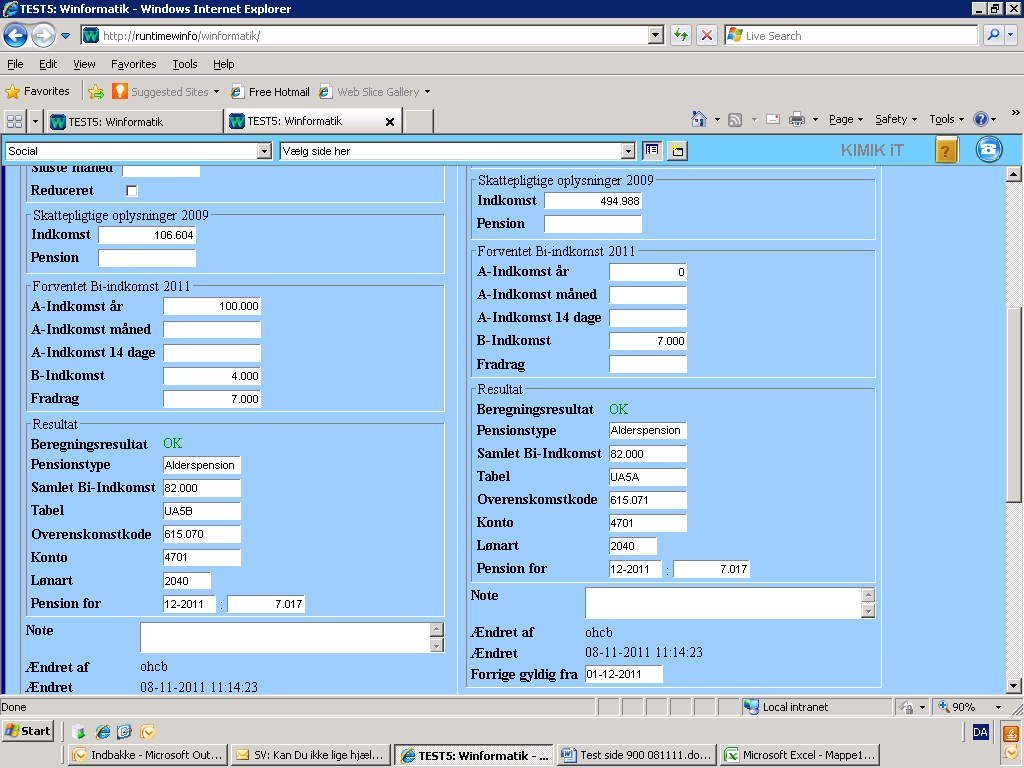 Mand - 68 år – Gift Ægtefælles B-indkomst <5000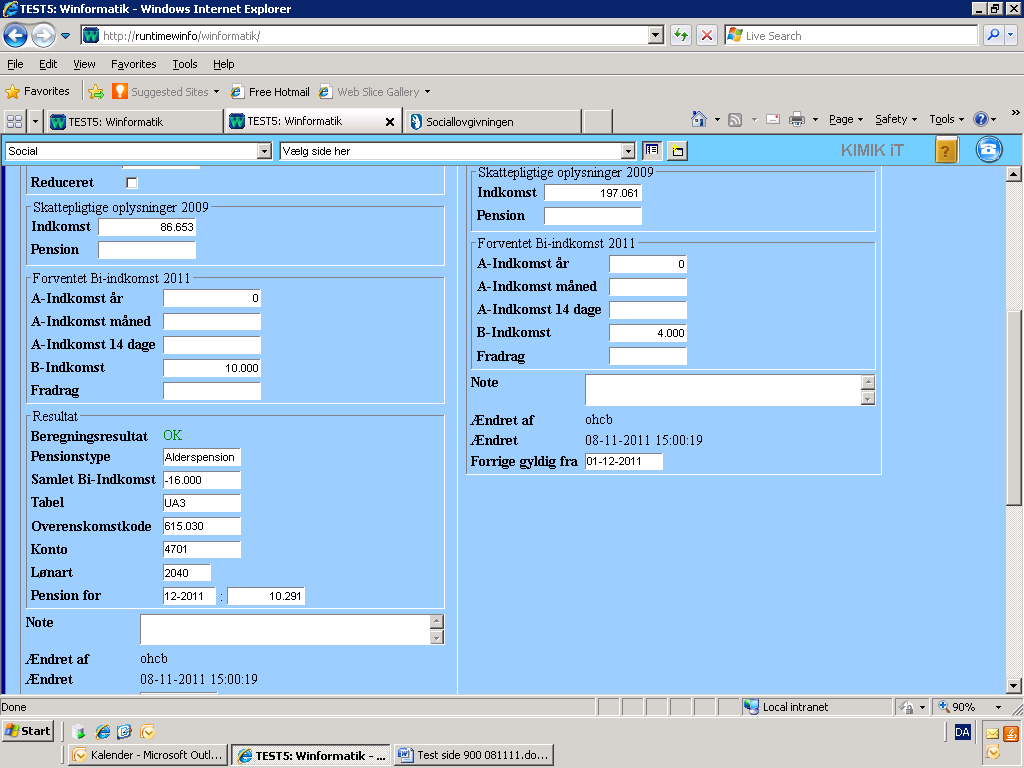 Separeret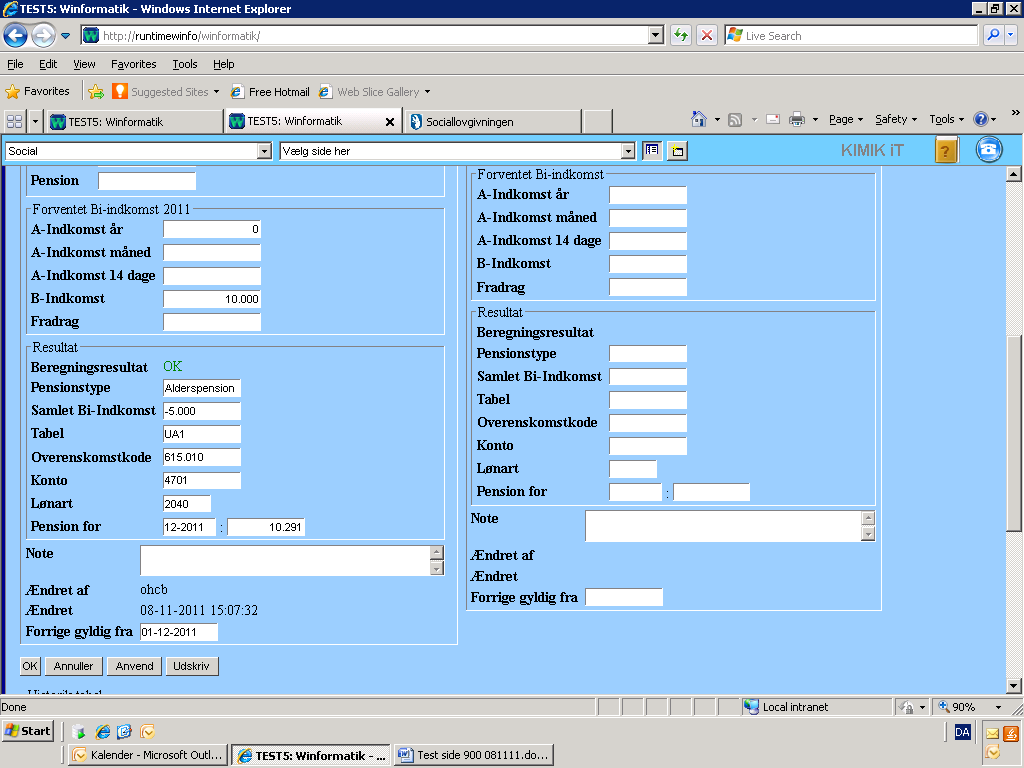 Separation ophævet (resultat, som da de var gift)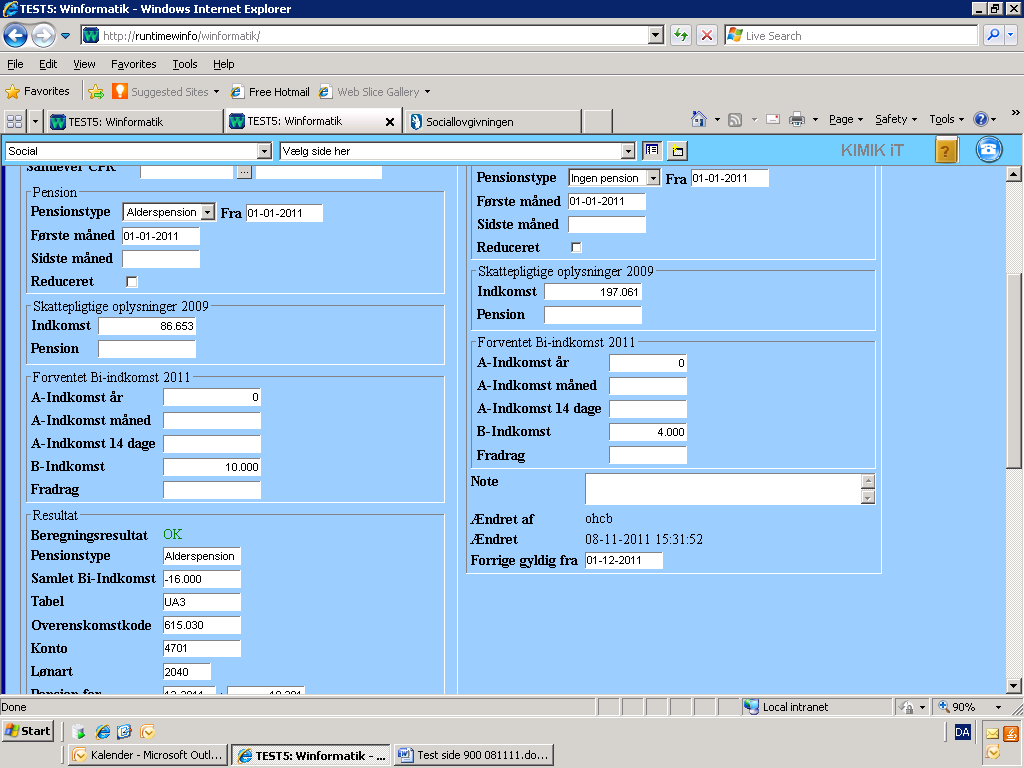 Flyttet på institution, ægtefælle på førtidspension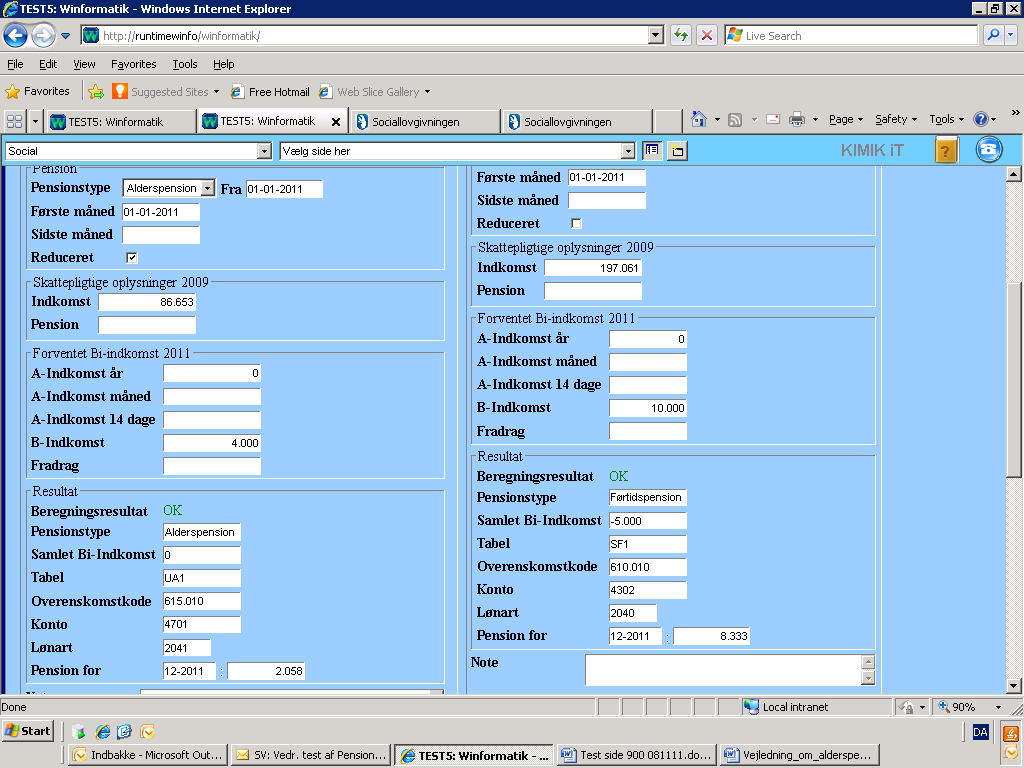 Tilbageflyttet fra institution, ægtefælle på førtidspension, men ikke længere betragtet som enlig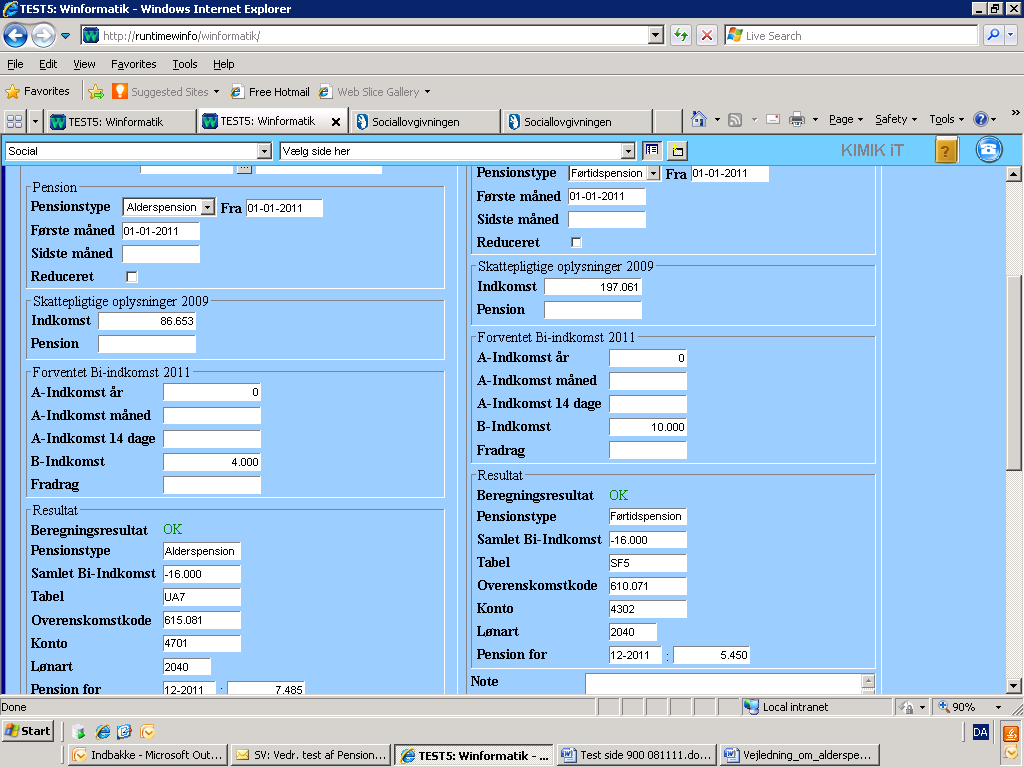 Mand -76 år – Gift med Kvinde - 76 årIngen udnytter B-fradraget helt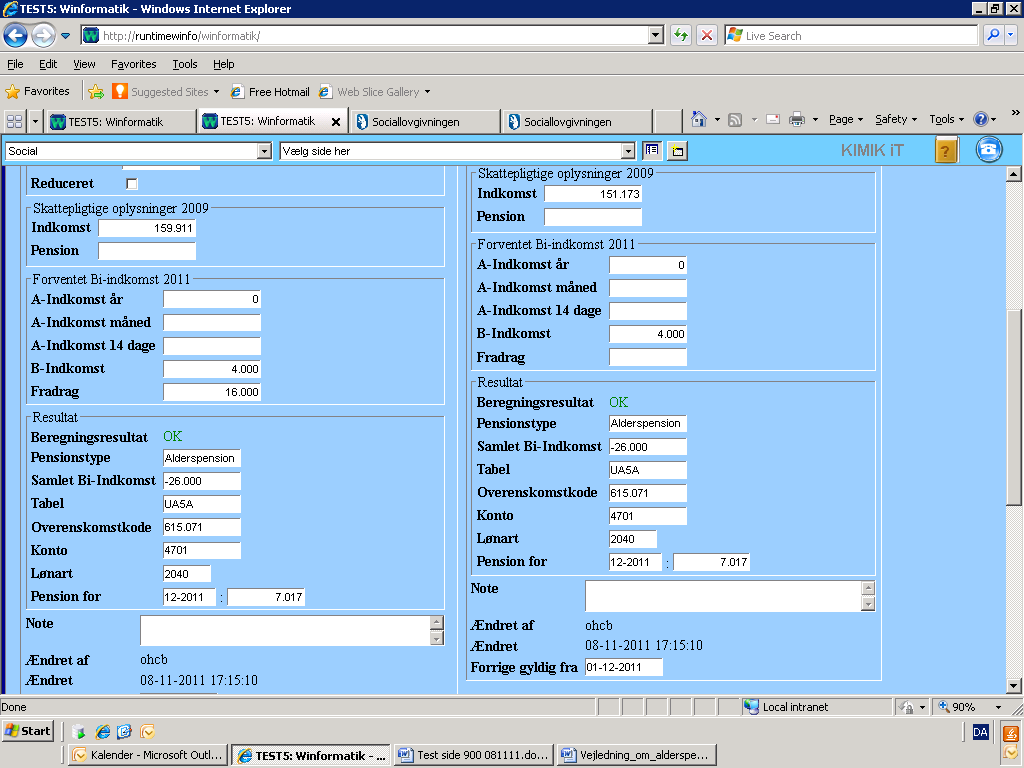 Begge på plejehjem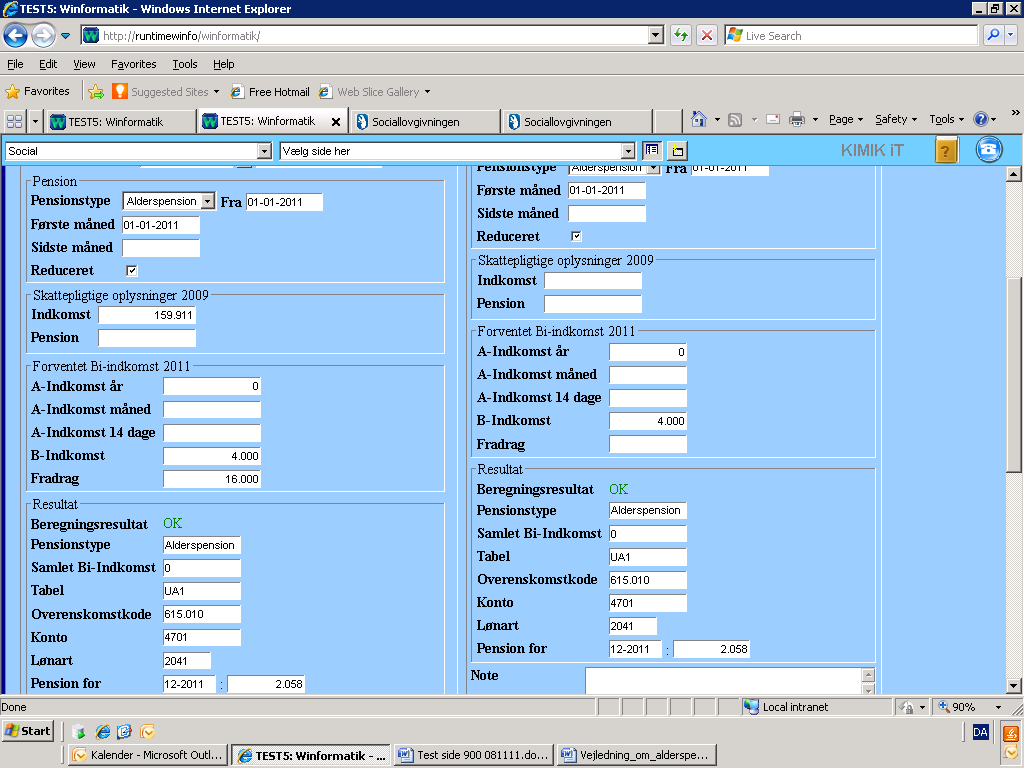 P2 tilbage i eget hjem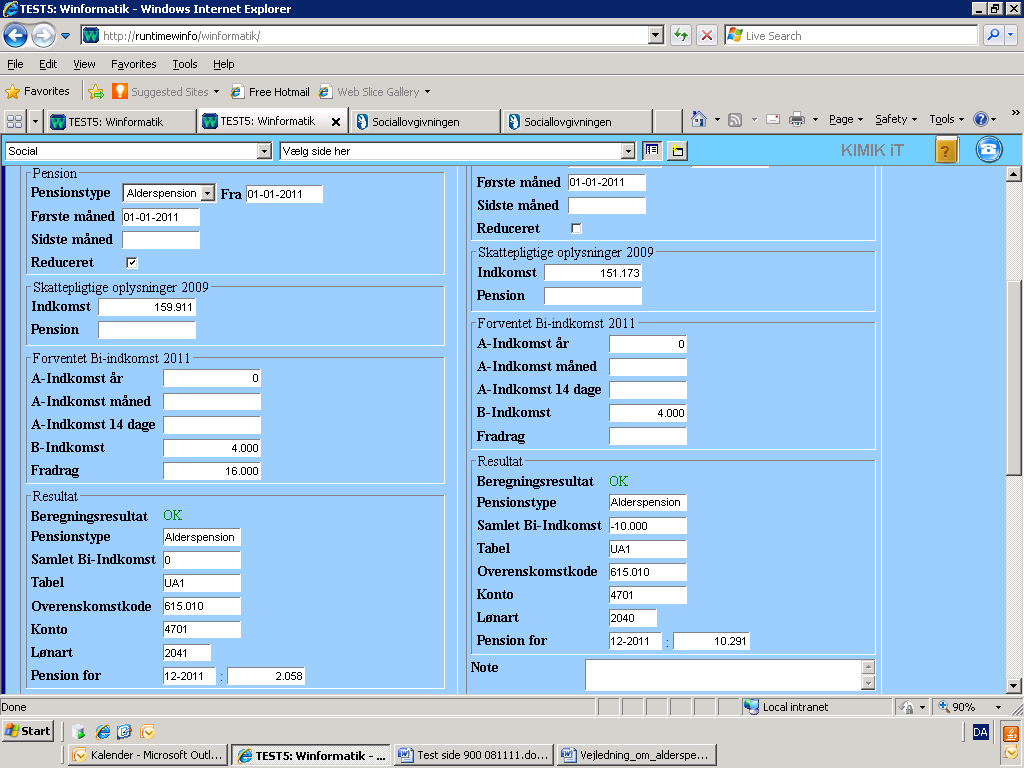 Person 1BidragPerson 2BidragA-indkomst299.992299.992B-indkomst10.000Skattefri B-indkomst-5.000Skattefri B-indkomst overført fra ægtefælle0B-indkomst til beskatning5.0005.000Fradrag/Standardfradrag-100.000-100.000Skattepligtig indkomst204.992Samlet for personerne204.992Person 1BidragPerson 2BidragA-indkomst100.000100.000B-indkomst4.000Skattefri B-indkomst-4.000Skattefri B-indkomst overført fra ægtefælle0B-indkomst til beskatning00Fradrag/Standardfradrag-10.000-10.000Skattepligtig indkomst90.000Samlet for personerne90.000Person 1BidragPerson 2BidragA-indkomst100.000100.00000B-indkomst4.0000Skattefri B-indkomst-4.0000Skattefri B-indkomst overført fra ægtefælle00B-indkomst til beskatning0000Fradrag/Standardfradrag-10.000-10.000-10.000-10.000Skattepligtig indkomst90.000-10.000Samlet for personerne80.000Person 1BidragPerson 2BidragA-indkomst100.000100.00000B-indkomst4.0007.000Skattefri B-indkomst-4.000-5.000Skattefri B-indkomst overført fra ægtefælle00B-indkomst til beskatning002.0002.000Fradrag/Standardfradrag-10.000-10.000-10.000-10.000Skattepligtig indkomst90.000-8.000Samlet for personerne82.000Person 1BidragPerson 2BidragA-indkomst0000B-indkomst10.0004.000Skattefri B-indkomst-5.000-4.000Skattefri B-indkomst overført fra ægtefælle-1.0000B-indkomst til beskatning4.0004.00000Fradrag/Standardfradrag-10.000-10.000-10.000-10.000Skattepligtig indkomst-6.000-10.000Samlet for personerne-16.000Person 1BidragPerson 2BidragA-indkomst0000B-indkomst10.0000Skattefri B-indkomst-5.0000Skattefri B-indkomst overført fra ægtefælle00B-indkomst til beskatning5.0005.00000Fradrag/Standardfradrag-10.000-10.00000Skattepligtig indkomst-5.0000Samlet for personerne-5.000Person 1BidragPerson 2BidragA-indkomst0000B-indkomst4.00010.000Skattefri B-indkomst-4.000-5.000Skattefri B-indkomst overført fra ægtefælle0-1.000B-indkomst til beskatning004.0004.000Fradrag/Standardfradrag-10.000-10.000-10.000-10.000Skattepligtig indkomst-10.000-6.000Samlet for personerne-16.000Person 1BidragPerson 2BidragA-indkomst0000B-indkomst4.0004.000Skattefri B-indkomst-4.000-4.000Skattefri B-indkomst overført fra ægtefælle00B-indkomst til beskatning0000Fradrag/Standardfradrag-16.000-16.000-10.000-10.000Skattepligtig indkomst-16.000-10.000Samlet for personerne-26.000